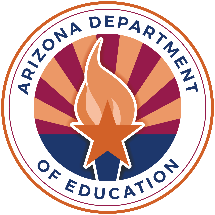  FY24 Foster Care Transportation Plan Prep GuideTask InstructionsPer 34 C.F.R. § 76.770, the Arizona Department of Education’s (ADE) Foster Care Education has scheduled the desktop monitoring of the LEA’s compliance with components of the foster care school stability provisions detailed in the Elementary and Secondary Education Act (ESEA). In this task, the LEA will submit its most updated Foster Care Transportation Plan by completing the FC Transportation Plan form in EMAC. A compliant completion of the form is required by all LEAs that receive Title I funds and demonstrates that the LEA is prepared to collaborate with the State or local child welfare agency through implementation of the following requirements (section 1112(c)(5) of the ESEA): Develop and implement clear written procedures governing how transportation to maintain children in foster care in their school of origin when in their best interest will be provided, arranged, and funded for the duration of the time in foster care; andDesignate a POC if the corresponding child welfare agency notifies the LEA in writing that it has designated an employee to serve as a POC for the LEA (U.S. Department of Education, 2016).To support with the timely submission of monitoring requirements, it is highly recommended that the LEA first complete the form fields included below before copying the information directly into EMAC.attestation of transporting students to their school of origin for the duration of time they are in foster care & point of contact,clear procedures for the LEA to determine how it will collaborate with the child welfare agency to provide transportation to the school of origin before and after the BID process,how they will address additional costs that may arise when transporting students in foster care to their schools of origin, andposting the foster care transportation plan.  Legal Background Attestation of foster care transportation for duration of time in foster care & point of contact“An LEA must collaborate with the State or local child welfare agency to develop and implement clear written procedures governing how transportation to maintain children in foster care in their schools of origin, when in their best interest, will be provided, arranged, and funded for the duration of the child’s time in foster care...” (Non-Regulatory Guidance: Ensuring Educational Stability for Children in Foster Care)Transportation during the BID process“An LEA must ensure that a child in foster care remains in his or her school of origin while any disputes regarding transportation costs are being resolved. (See ESEA sections 1111(g)(1)(E)(i) and 1112(c)(5)(B)(i)).” (Non-Regulatory Guidance: Ensuring Educational Stability for Children in Foster Care).Transportation Plan for Children in Foster Care to their School of OriginPublic Law 114-95 Title I, Sec. 1112(c)(5)(B)(i)) ‘(i) ensure that children in foster care needing transportation to the school of origin will promptly receive transportation in a cost-effective manner and in accordance with section 475(4)(A) of the Social Security Act (42 U.S.C. 675(4)(A)); ...Foster care transportation additional costsPublic Law 114-95 Title I, Sec. 1112(c)(5)(B)(ii)) “(ii) ensure that, if there are additional costs incurred in providing transportation to maintain children in foster care in their schools of origin, the local educational agency will provide transportation to the school of origin if— (I) the local child welfare agency agrees to reimburse the local educational agency for the cost of such transportation; (II) the local educational agency agrees to pay for the cost of such transportation; or (III) the local educational agency and the local child welfare agency agree to share the cost of such transportation; ...” The LEA will ensure transportation to the school of origin should there be additional costs. “Additional costs incurred in providing transportation to the school of origin should reflect the difference between what an LEA otherwise would spend to transport a student to his or her assigned school and the cost of transporting a child in foster care to his or her school of origin.” (Non-Regulatory Guidance: Ensuring Educational Stability for Children in Foster Care).Foster Care Transportation Plan Public NoticeThe LEA will post their approved foster care transportation plan exported form from EMAC, along with the contact information for the foster care point of contact, on their website.List of Form Fields to CompleteAttestation of foster care transportation for duration of time in foster care & point of contact*If transportation to school of origin is necessary to maintain school stability for children in foster care, this LEA, in collaboration with the child welfare agency (CWA), will ensure that said transportation will be provided for the duration of the children’s time in foster care? *NAME  *SIGNATURE *LEA FOSTER CARE POINT OF CONTACT NAME  *TITLE *EMAIL  *PHONE NUMBER *ADDITIONAL FEDERAL PROGRAM ROLES  Transportation during the BID process*Children in foster care must remain at their school of origin throughout the best interest determination (BID) process. Describe how the lea, in collaboration with the CWA, will provide, arrange, and fund transportation to the school of origin during the bid process. Transportation Plan for Children in Foster Care to their School of Origin*Describe how the LEA, in collaboration with the CWA, will provide, arrange, and fund transportation to the school of origin after the BID process. Foster care transportation additional costs*Describe the circumstances that would trigger the LEA to seek reimbursement from the CWA. *Describe the circumstances that would trigger the LEA to solely provide transportation. *Describe the circumstances that would trigger the LEA to agree to share the cost with the CWA. Foster Care Transportation Plan Public Notice*Question: for the purposes of collaborating with the child welfare agency, the state education agency, and all foster care education stakeholders, the approved foster care transportation plan and the contact information for the foster care point of contact will be made publicly available on the LEA website? Yes No *DATE  *NAME  *SIGNATURE *Required Field